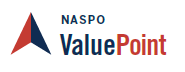 ATTACHMENT ANASPO VALUEPOINT MASTER AGREEMENT TERMS AND CONDITIONSDefinitionsAcceptance means acceptance of goods and services as set forth in Section IX of this Master Agreement.Contractor means a party to this Master Agreement, whether a person or entity, that delivers goods or performs services under the terms set forth in this Master Agreement.Embedded Software means one or more software applications which permanently reside on a computing device.Intellectual Property means any and all patents, copyrights, service marks, trademarks, trade secrets, trade names, patentable inventions, or other similar proprietary rights, in tangible or intangible form, and all rights, title, and interest therein.Lead State means the State centrally administering any resulting Master Agreement(s) who is a party to this Master Agreement.Master Agreement means the underlying agreement executed by and between the Lead State, acting in cooperation with NASPO ValuePoint, and the Contractor, as now or hereafter amended.NASPO ValuePoint is a division of the National Association of State Procurement Officials (“NASPO”), a 501(c)(3) limited liability company. NASPO ValuePoint facilitates administration of the NASPO cooperative group contracting consortium of state chief procurement officials for the benefit of state departments, institutions, agencies, and political subdivisions and other eligible entities (i.e., colleges, school districts, counties, cities, some nonprofit organizations, etc.) for all states, the District of Columbia, and territories of the United States. NASPO ValuePoint is identified in the Master Agreement as the recipient of reports and may perform contract administration functions relating to collecting and receiving reports, as well as other contract administration functions as assigned by the Lead State.Order or Purchase Order means any purchase order, sales order, contract or other document used by a Purchasing Entity to order the Products.Participating Addendum means a bilateral agreement executed by a Contractor and a Participating Entity incorporating this Master Agreement and any additional Participating Entity-specific language or other requirements (e.g., ordering procedures specific to the Participating Entity, entity-specific terms and conditions, etc.).Participating Entity means a state (as well as the District of Columbia and US territories), city, county, district, other political subdivision of a State, or a nonprofit organization under the laws of some states properly authorized to enter into a Participating Addendum, that has executed a Participating Addendum.Participating State means a state that has executed a Participating Addendum or has indicated an intent to execute a Participating Addendum.Product or Products and Services means any equipment, software (including embedded software), documentation, service, or other deliverable supplied or created by the Contractor pursuant to this Master Agreement. The term Product includes goods and services. Purchasing Entity means a state (as well as the District of Columbia and US territories), city, county, district, other political subdivision of a State, or a nonprofit organization under the laws of some states if authorized by a Participating Addendum, that issues a Purchase Order against the Master Agreement and becomes financially committed to the purchase.Term of Master AgreementInitial Term. The initial term of this Master Agreement is for five (5) years. The term of this Master Agreement may be amended beyond the initial term for up to ten (10) additional years at the Lead State’s discretion and by mutual agreement and upon review of requirements of Participating Entities, current market conditions, and Contractor performance.Amendment Limitations. The terms of this Master Agreement will not be waived, altered, modified, supplemented, or amended in any manner whatsoever without prior written agreement of the Lead State and Contractor.Amendment Term. The term of the Master Agreement may be amended past the initial term and stated renewal periods for a reasonable period if in the judgment of the Lead State a follow-on competitive procurement will be unavoidably delayed (despite good faith efforts) beyond the planned date of execution of the follow-on master agreement. This subsection will not be deemed to limit the authority of a Lead State under its state law to otherwise negotiate contract extensions.Order of Precedence Order. Any Order placed under this Master Agreement will consist of the following documents: A Participating Entity’s Participating Addendum (“PA”);NASPO ValuePoint Master Agreement, including all attachments thereto;A Purchase Order or Scope of Work/Specifications issued against the Master Agreement;The Solicitation or, if separately executed after award, the Lead State’s bilateral agreement that integrates applicable provisions;Contractor’s response to the Solicitation, as revised (if permitted) and accepted by the Lead State.Conflict. These documents will be read to be consistent and complementary. Any conflict among these documents will be resolved by giving priority to these documents in the order listed above. Contractor terms and conditions that apply to this Master Agreement are only those that are expressly accepted by the Lead State and must be in writing and attached to this Master Agreement as an Exhibit or Attachment.Participating Addenda. Participating Addenda will not be construed to dimmish, modify, or otherwise derogate any provisions in this Master Agreement between the Lead State and Contractor. Participating Addenda will not include a term of agreement that exceeds the term of the Master Agreement. Participants and ScopeRequirement for a Participating Addendum. Contractor may not deliver Products under this Master Agreement until a Participating Addendum acceptable to the Participating Entity and Contractor is executed. Applicability of Master Agreement. NASPO ValuePoint Master Agreement Terms and Conditions are applicable to any Order by a Participating Entity (and other Purchasing Entities covered by their Participating Addendum), except to the extent altered, modified, supplemented or amended by a Participating Addendum, subject to Section III. For the purposes of illustration and not limitation, this authority may apply to unique delivery and invoicing requirements, confidentiality requirements, defaults on Orders, governing law and venue relating to Orders by a Participating Entity, indemnification, and insurance requirements. Statutory or constitutional requirements relating to availability of funds may require specific language in some Participating Addenda in order to comply with applicable law. The expectation is that these alterations, modifications, supplements, or amendments will be addressed in the Participating Addendum or, with the consent of the Purchasing Entity and Contractor, may be included in the ordering document (e.g., purchase order or contract) used by the Purchasing Entity to place the Order.Authorized Use. Use of specific NASPO ValuePoint Master Agreements by state agencies, political subdivisions and other Participating Entities is subject to applicable state law and the approval of the respective State Chief Procurement Official. Issues of interpretation and eligibility for participation are solely within the authority of the respective State Chief Procurement Official.Obligated Entities. Obligations under this Master Agreement are limited to those Participating Entities who have signed a Participating Addendum and Purchasing Entities within the scope of those Participating Addenda.  States or other entities permitted to participate may use an informal competitive process to determine which Master Agreements to participate in through execution of a Participating Addendum. Participating Entities incur no financial obligations on behalf of other Purchasing Entities. Notice of Participating Addendum. Contractor shall email a fully executed PDF copy of each Participating Addendum to pa@naspovaluepoint.org to support documentation of participation and posting in appropriate databases.Eligibility for a Participating Addendum. Eligible entities who are not states may under some circumstances sign their own Participating Addendum, subject to the consent of the Chief Procurement Official of the state where the entity is located. Coordinate requests for such participation through NASPO ValuePoint. Any permission to participate through execution of a Participating Addendum is not a determination that procurement authority exists; the entity must ensure that they have the requisite procurement authority to execute a Participating Addendum.Prohibition on Resale. Subject to any specific conditions included in the solicitation or Contractor’s proposal as accepted by the Lead State, or as explicitly permitted in a Participating Addendum, Purchasing Entities may not resell Products purchased under this Master Agreement. Absent any such condition or explicit permission, this limitation does not prohibit: payments by employees of a Purchasing Entity for Products; sales of Products to the general public as surplus property; and fees associated with inventory transactions with other governmental or nonprofit entities and consistent with a Purchasing Entity’s laws and regulations. Any sale or transfer permitted by this subsection must be consistent with license rights granted for use of intellectual property.Individual Customers. Except as may otherwise be agreed to by the Purchasing Entity and Contractor, each Purchasing Entity shall follow the terms and conditions of the Master Agreement and applicable Participating Addendum and will have the same rights and responsibilities for their purchases as the Lead State has in the Master Agreement and as the Participating Entity has in the Participating Addendum, including but not limited to any indemnity or right to recover any costs as such right is defined in the Master Agreement and applicable Participating Addendum for their purchases. Each Purchasing Entity will be responsible for its own charges, fees, and liabilities. The Contractor will apply the charges and invoice each Purchasing Entity individually.Release of Information. Throughout the duration of this Master Agreement, Contractor must secure from the Lead State prior approval for the release of information that pertains to the potential work or activities covered by the Master Agreement. This limitation does not preclude publication about the award of the Master Agreement or marketing activities consistent with any proposed and accepted marketing plan. No Representations. The Contractor shall not make any representations of NASPO ValuePoint, the Lead State, any Participating Entity, or any Purchasing Entity’s opinion or position as to the quality or effectiveness of the services that are the subject of this Master Agreement without prior written consent. NASPO ValuePoint ProvisionsApplicability. NASPO ValuePoint is not a party to the Master Agreement. The terms set forth in Section V are for the benefit of NASPO ValuePoint as a third-party beneficiary of this Master Agreement.Administrative Fees  NASPO ValuePoint Fee. Contractor shall pay to NASPO ValuePoint, or its assignee, a NASPO ValuePoint Administrative Fee of one-quarter of one percent (0.25% or 0.0025) no later than sixty (60) days following the end of each calendar quarter. The NASPO ValuePoint Administrative Fee must be submitted quarterly and is based on all sales of products and services under the Master Agreement (less any charges for taxes or shipping). The NASPO ValuePoint Administrative Fee is not negotiable. This fee is to be included as part of the pricing submitted with a vendor’s response to the Lead State’s solicitation.State Imposed Fees. Some states may require an additional fee be paid directly to the state on purchases made by Purchasing Entities within that state. For all such requests, the fee rate or amount, payment method and schedule for such reports and payments will be incorporated into the applicable Participating Addendum. Unless agreed to in writing by the state, Contractor may not adjust the Master Agreement pricing to include the state fee for purchases made by Purchasing Entities within the jurisdiction of the state. No such agreement will affect the NASPO ValuePoint Administrative Fee percentage or the prices paid by Purchasing Entities outside the jurisdiction of the state requesting the additional fee. NASPO ValuePoint Summary and Detailed Usage Reports Summary Sales Data.  The Contractor shall submit quarterly sales reports directly to NASPO ValuePoint using the NASPO ValuePoint Quarterly Sales/Administrative Fee Reporting Tool found at http://calculator.naspovaluepoint.org. All sales made under this Master Agreement must be reported as cumulative totals by state. Contractor must submit a report for each quarter, including quarters during which a Contractor has no sales, in which case this will be indicated in the Reporting Tool. Reports must be submitted no later than thirty (30) days following the end of the calendar quarter (as specified in the reporting tool).Detailed Sales Data.  Contractor shall also report detailed sales data in accordance with the instructions in Exhibit 9 (Quarterly Detailed Sales Reporting Instructions) and in the format set forth in Exhibit 10 (Detailed Sales Reporting Template), or as otherwise instructed by NASPO ValuePoint.  Reports are due on a quarterly basis and must be received by the Lead State and NASPO ValuePoint no later than thirty (30) days after the end of the reporting period. Reports must be delivered electronically through a designated portal or other method as determined by the Lead State and NASPO ValuePoint. Detailed sales data reports must include sales information for all sales under Participating Addenda executed under this Master Agreement.Reporting on Personal Use. Reportable sales for the summary sales data report and detailed sales data report includes sales to employees for personal use where authorized by the solicitation and the Participating Addendum. Report data for employees should be limited to ONLY the state and entity ((state and agency, city, county, school district, etc.) under whose authority the employee is purchasing Product for personal use and the amount of sales. No personal identification numbers (e.g., names, addresses, social security numbers or any other numerical identifier) may be submitted with any report.Executive Summary. Contractor shall, upon request, provide the NASPO ValuePoint cooperative contract coordinator with an executive summary that includes, at a minimum and for the preceding quarter, a list of states with an active Participating Addendum, states that Contractor is in negotiations with and any Participating Addendum roll out or implementation activities and issues. NASPO ValuePoint Cooperative Development Coordinator and Contractor will determine the format and content of the executive summary.Use of Data. Timely submission of these reports is a material requirement of the Master Agreement. The recipient of the reports will have exclusive ownership of the media containing the reports. The Lead State and NASPO ValuePoint shall have a perpetual, irrevocable, non-exclusive, royalty free, transferable right to display, modify, copy, and otherwise use reports, data and information provided under this section.NASPO ValuePoint Cooperative Program Marketing, Training, and Performance ReviewStaff Education. Contractor shall work cooperatively with NASPO ValuePoint personnel.  Contractor shall present plans to NASPO ValuePoint for the education of Contractor’s contract administrator(s) and sales/marketing workforce regarding the Master Agreement contract, including the competitive nature of NASPO ValuePoint procurements, the master agreement and participating addendum process, and the manner in which eligible entities can participate in the Master Agreement.Onboarding Plan. Upon request by NASPO ValuePoint, Contractor shall, as Participating Addendums are executed, provide plans to launch the program for the Participating Entity. Plans will include time frames to launch the agreement and confirmation that the Contractor’s website has been updated to properly reflect the scope and terms of the Master Agreement as available to the Participating Entity and eligible Purchasing Entities.Annual Contract Performance Review. Contractor shall participate in an annual contract performance review with the Lead State and NASPO ValuePoint, which may at the discretion of the Lead State be held in person and which may include a discussion of marketing action plans, target strategies, marketing materials, Contractor reporting, and timeliness of payment of administration fees.Use of NASPO ValuePoint Logo. The NASPO ValuePoint logos may not be used by Contractor in sales and marketing until a separate logo use agreement is executed with NASPO ValuePoint.Most Favored Customer. Contractor shall, within thirty (30) days of their effective date, to notify the Lead State and NASPO ValuePoint of any contractual most-favored-customer provisions in third-party contracts or agreements that may affect the promotion of this Master Agreements or whose terms provide for adjustments to future rates or pricing based on rates, pricing in, or Orders from this Master Agreement. Upon request of the Lead State or NASPO ValuePoint, Contractor shall provide a copy of any such provisions.Cancellation. In consultation with NASPO ValuePoint, the Lead State may, in its discretion, cancel the Master Agreement pursuant to section 28, or not exercise an option to renew, when utilization of Contractor’s Master Agreement does not warrant further administration of the Master Agreement. The Lead State may also exercise its right to not renew the Master Agreement if vendor fails to record or report revenue for three consecutive quarters, upon 60-calendar day written notice to the Contractor. Cancellation based on nonuse or under-utilization will not occur sooner than [two years] after execution of the Master Agreement. This subsection does not limit the discretionary right of either the Lead State or Contractor to cancel the Master Agreement or terminate for default subject to the terms herein. This subsection also does not limit any right of the Lead State to cancel the Master Agreement under applicable laws.Pricing, Payment & LeasingPricing. The prices contained in this Master Agreement or offered under this Master Agreement represent the not-to-exceed price to any Purchasing Entity. All prices and rates must be guaranteed for the initial term of the Master Agreement.  Following the initial term of the Master Agreement, any request for a price or rate adjustment must be for an equal guarantee period and must be made at least 60 days prior to the effective date. Requests for a price or rate adjustment must include sufficient documentation supporting the request. Any adjustment or amendment to the Master Agreement will not be effective unless approved in writing by the Lead State. No retroactive adjustments to prices or rates will be allowed.Payment. Unless otherwise agreed upon in a Participating Addendum or Order, Payment after Acceptance will be made within thirty (30) days following the date the entire order is delivered or the date a correct invoice is received, whichever is later. After 45 days the Contractor may assess overdue account charges up to a maximum rate of one percent per month on the outstanding balance, unless a different late payment amount is specified in a Participating Addendum or Order, or otherwise prescribed by applicable law. Payments will be remitted in the manner specified in the Participating Addendum or Order. Payments may be made via a purchasing card with no additional charge.Leasing or Alternative Financing Methods. The procurement and other applicable laws of some Purchasing Entities may permit the use of leasing or alternative financing methods for the acquisition of Products under this Master Agreement. Where the terms and conditions are not otherwise prescribed in an applicable Participating Addendum, the terms and conditions for leasing or alternative financing methods are subject to negotiation between the Contractor and Purchasing Entity.Ordering Order Numbers. Master Agreement order and purchase order numbers must be clearly shown on all acknowledgments, packing slips, invoices, and on all correspondence.   Quotes. Purchasing Entities may define entity-specific or project-specific requirements and informally compete the requirement among companies having a Master Agreement on an “as needed” basis. This procedure may also be used when requirements are aggregated or other firm commitments may be made to achieve reductions in pricing. This procedure may be modified in Participating Addenda and adapted to the Purchasing Entity’s rules and policies. The Purchasing Entity may in its sole discretion determine which Master Agreement Contractors should be solicited for a quote. The Purchasing Entity may select the quote that it considers most advantageous, cost, and other factors considered.Applicable Rules. Each Purchasing Entity will identify and utilize its own appropriate purchasing procedure and documentation. Contractor is expected to become familiar with the Purchasing Entities’ rules, policies, and procedures regarding the ordering of supplies and/or services contemplated by this Master Agreement. Required Documentation. Contractor shall not begin work without a valid Purchase Order or other appropriate commitment document under the law of the Purchasing Entity. Term of Purchase. Orders may be placed consistent with the terms of this Master Agreement and applicable Participating Addendum during the term of the Master Agreement and Participating Addendum. Orders must be placed pursuant to this Master Agreement prior to the termination date thereof, but may have a delivery date or performance period up to 120 days past the then-current termination date of this Master Agreement. Notwithstanding the previous, Orders must also comply with the terms of the applicable Participating Addendum, which may further restrict the period during which Orders may be placed or delivered. Financial obligations of Purchasing Entities payable after the current applicable fiscal year are contingent upon agency funds for that purpose being appropriated, budgeted, and otherwise made available.Notwithstanding the expiration, cancellation or termination of this Master Agreement, Contractor shall perform in accordance with the terms of any Orders then outstanding at the time of such expiration or termination. Contractor shall not honor any Orders placed after the expiration, cancellation, or termination of this Master Agreement, or in any manner inconsistent with this Master Agreement’s terms. Orders for any separate indefinite quantity, task order, or other form of indefinite delivery order arrangement priced against this Master Agreement may not be placed after the expiration or termination of this Master Agreement, notwithstanding the term of any such indefinite delivery order agreement.Order Form Requirements. All Orders pursuant to this Master Agreement, at a minimum, must include:The services or supplies being delivered;A shipping address and other delivery requirements, if any;A billing address;Purchasing Entity contact information;Pricing consistent with this Master Agreement and applicable Participating Addendum and as may be adjusted by agreement of the Purchasing Entity and Contractor;A not-to-exceed total for the products or services being ordered; and The Master Agreement number or the applicable Participating Addendum number, provided the Participating Addendum references the Master Agreement number.Communication. All communications concerning administration of Orders placed must be furnished solely to the authorized purchasing agent within the Purchasing Entity’s purchasing office, or to such other individual identified in writing in the Order.Contract Provisions for Orders Utilizing Federal Funds. Pursuant to Appendix II to 2 Code of Federal Regulations (CFR) Part 200, Contract Provisions for Non-Federal Entity Contracts Under Federal Awards, Orders funded with federal funds may have additional contractual requirements or certifications that must be satisfied at the time the Order is placed or upon delivery. These federal requirements may be proposed by Participating Entities in Participating Addenda and Purchasing Entities for incorporation in Orders placed under this Master Agreement.Shipping and Delivery Shipping Terms. All deliveries will be F.O.B. destination, freight pre-paid, with all transportation and handling charges paid by the Contractor.Notwithstanding the above, responsibility and liability for loss or damage will remain the Contractor’s until final inspection and acceptance when responsibility will pass to the Purchasing Entity except as to latent defects, fraud, and Contractor’s warranty obligations. Minimum Shipping. The minimum shipment amount, if any, must be contained in the Master Agreement. Any order for less than the specified amount is to be shipped with the freight prepaid and added as a separate item on the invoice. Any portion of an Order to be shipped without transportation charges that is back ordered will be shipped without charge. Inside Deliveries. To the extent applicable, all deliveries will be “Inside Deliveries” as designated by a representative of the Purchasing Entity placing the Order. Inside Delivery refers to a delivery to a location other than a loading dock, front lobby, or reception area. Specific delivery instructions will be noted on the order form or Purchase Order. Costs to repair any damage to the building interior (e.g., scratched walls, damage to the freight elevator, etc.) caused by Contractor or Contractor’s carrier will be the responsibility of the Contractor. Immediately upon becoming aware of such damage, Contractor shall notify the Purchasing Entity placing the Order.Packaging. All products must be delivered in the manufacturer’s standard package. Costs must include all packing and/or crating charges. Cases must be of durable construction, in good condition, properly labeled and suitable in every respect for storage and handling of contents. Each shipping carton must be marked with the commodity, brand, quantity, item code number and the Purchasing Entity’s Purchase Order number.Inspection and Acceptance Laws and Regulations.  Any and all Products offered and furnished must comply fully with all applicable Federal, State, and local laws and regulations.Applicability. Unless otherwise specified in the Master Agreement, Participating Addendum, or ordering document, the terms of this Section IX will apply. This section is not intended to limit rights and remedies under the applicable commercial code.Inspection. All Products are subject to inspection at reasonable times and places before Acceptance. Contractor shall provide right of access to the Lead State, or to any other authorized agent or official of the Lead State or other Participating or Purchasing Entity, at reasonable times, to monitor and evaluate performance, compliance, and/or quality assurance requirements under this Master Agreement. Products that do not meet specifications may be rejected. Failure to reject upon receipt, however, does not relieve the contractor of liability for material (nonconformity that substantial impairs value) latent or hidden defects subsequently revealed when goods are put to use.  Acceptance of such goods may be revoked in accordance with the provisions of the applicable commercial code, and the Contractor is liable for any resulting expense incurred by the Purchasing Entity related to the preparation and shipping of Product rejected and returned, or for which Acceptance is revoked.Failure to Conform. If any services do not conform to contract requirements, the Purchasing Entity may require the Contractor to perform the services again in conformity with contract requirements, at no increase in Order amount. When defects cannot be corrected by re-performance, the Purchasing Entity may require the Contractor to take necessary action to ensure that future performance conforms to contract requirements and reduce the contract price to reflect the reduced value of services performed.Acceptance Testing. Purchasing Entity may establish a process, in keeping with industry standards, to ascertaining whether the Product meets the standard of performance or specifications prior to Acceptance by the Purchasing Entity. The Acceptance Testing period will be thirty (30) calendar days, unless otherwise specified, starting from the day after the Product is delivered or, if installed by Contractor, the day after the Product is installed and Contractor certifies that the Product is ready for Acceptance Testing. If the Product does not meet the standard of performance or specifications during the initial period of Acceptance Testing, Purchasing Entity may, at its discretion, continue Acceptance Testing on a day-to-day basis until the standard of performance is met. Upon rejection, the Contractor will have fifteen (15) calendar days to cure. If after the cure period, the Product still has not met the standard of performance or specifications, the Purchasing Entity may, at its option: (a) declare Contractor to be in breach and terminate the Order; (b) demand replacement Product from Contractor at no additional cost to Purchasing Entity; or, (c) continue the cure period for an additional time period agreed upon by the Purchasing Entity and the Contractor. Contractor shall pay all costs related to the preparation and shipping of Product returned pursuant to the section. No Product will be deemed Accepted and no charges will be paid until the standard of performance or specification is met. WarrantyApplicability. Unless otherwise specified in the Master Agreement, Participating Addendum, or ordering document, the terms of this Section X will apply. Warranty. The Contractor warrants for a period of one year from the date of Acceptance that: (a) the Product performs according to all specific claims that the Contractor made in its response to the solicitation, (b) the Product is suitable for the ordinary purposes for which such Product is used, (c) the Product is suitable for any special purposes identified in the solicitation or for which the Purchasing Entity has relied on the Contractor’s skill or judgment, (d) the Product is designed and manufactured in a commercially reasonable manner, and (e) the Product is free of defects. Breach of Warranty. Upon breach of the warranty set forth above, the Contractor will repair or replace (at no charge to the Purchasing Entity) the Product whose nonconformance is discovered and made known to the Contractor. If the repaired and/or replaced Product proves to be inadequate, or fails of its essential purpose, the Contractor will refund the full amount of any payments that have been made. Rights Reserved. The rights and remedies of the parties under this warranty are in addition to any other rights and remedies of the parties provided by law or equity, including, without limitation, actual damages, and, as applicable and awarded under the law, to a prevailing party, reasonable attorneys’ fees and costs.Warranty Period Start Date. The warranty period will begin upon Acceptance, as set forth in Section IX.Product TitleConveyance of Title. Upon Acceptance by the Purchasing Entity, Contractor shall convey to Purchasing Entity title to the Product free and clear of all liens, encumbrances, or other security interests. Embedded Software. Transfer of title to the Product must include an irrevocable and perpetual license to use any Embedded Software in the Product. If Purchasing Entity subsequently transfers title of the Product to another entity, Purchasing Entity shall have the right to transfer the license to use the Embedded Software with the transfer of Product title. A subsequent transfer of this software license will be at no additional cost or charge to either Purchasing Entity or Purchasing Entity’s transferee.License of Pre-Existing Intellectual Property. Contractor grants to the Purchasing Entity a nonexclusive, perpetual, royalty-free, irrevocable, license to use, publish, translate, reproduce, transfer with any sale of tangible media or Product, perform, display, and dispose of the Intellectual Property, and its derivatives, used or delivered under this Master Agreement, but not created under it (“Pre-existing Intellectual Property”). The Contractor shall be responsible for ensuring that this license is consistent with any third-party rights in the Pre-existing Intellectual Property.Indemnification General Indemnification. The Contractor shall defend, indemnify and hold harmless NASPO, NASPO ValuePoint, the Lead State, Participating Entities, and Purchasing Entities, along with their officers and employees, from and against third-party claims, damages or causes of action including reasonable attorneys’ fees and related costs for any death, injury, or damage to tangible property arising from any act, error, or omission of the Contractor, its employees or subcontractors or volunteers, at any tier, relating to performance under this Master Agreement.  Intellectual Property Indemnification. The Contractor shall defend, indemnify and hold harmless NASPO, NASPO ValuePoint, the Lead State, Participating Entities, Purchasing Entities, along with their officers and employees ("Indemnified Party"), from and against claims, damages or causes of action including reasonable attorneys’ fees and related costs arising out of the claim that the Product or its use infringes Intellectual Property rights of another person or entity ("Intellectual Property Claim").The Contractor’s obligations under this section will not extend to any combination of the Product with any other product, system or method, unless the Product, system or method is:provided by the Contractor or the Contractor’s subsidiaries or affiliates;specified by the Contractor to work with the Product;reasonably required to use the Product in its intended manner, and the infringement could not have been avoided by substituting another reasonably available product, system or method capable of performing the same function; orreasonably expected to be used in combination with the Product.The Indemnified Party shall notify the Contractor within a reasonable time after receiving notice of an Intellectual Property Claim. Even if the Indemnified Party fails to provide reasonable notice, the Contractor shall not be relieved from its obligations unless the Contractor can demonstrate that it was prejudiced in defending the Intellectual Property Claim resulting in increased expenses or loss to the Contractor. If the Contractor promptly and reasonably investigates and defends any Intellectual Property Claim, it shall have control over the defense and settlement of the Intellectual Property Claim. However, the Indemnified Party must consent in writing for any money damages or obligations for which it may be responsible. The Indemnified Party shall furnish, at the Contractor’s reasonable request and expense, information and assistance necessary for such defense. If the Contractor fails to vigorously pursue the defense or settlement of the Intellectual Property Claim, the Indemnified Party may assume the defense or settlement of the Intellectual Property Claim and the Contractor shall be liable for all costs and expenses, including reasonable attorneys’ fees and related costs, incurred by the Indemnified Party in the pursuit of the Intellectual Property Claim. Unless otherwise set forth herein, Section 12.2 is not subject to any limitations of liability in this Master Agreement or in any other document executed in conjunction with this Master Agreement.Insurance  Term. Contractor shall, during the term of this Master Agreement, maintain in full force and effect, the insurance described in this section. A Participating Entity may negotiate alternative Insurance requirements in their Participating Addendum. Class. Contractor shall acquire such insurance from an insurance carrier or carriers licensed to conduct business in each Participating Entity’s state and having a rating of A-, Class VII or better, in the most recently published edition of A.M. Best’s Insurance Reports. Failure to buy and maintain the required insurance may result in this Master Agreement’s termination or, at a Participating Entity’s option, result in termination of its Participating Addendum.Coverage. Coverage must be written on an occurrence basis. The minimum acceptable limits will be as indicated below:Contractor shall maintain Commercial General Liability insurance covering premises operations, independent contractors, products and completed operations, blanket contractual liability, personal injury (including death), advertising liability, and property damage, with a limit of not less than $1 million per occurrence and $2 million general aggregate;Contractor must comply with any applicable State Workers Compensation or Employers Liability Insurance requirements.Notice of Cancellation. Contractor shall pay premiums on all insurance policies. Contractor shall provide notice to a Participating Entity who is a state within five (5) business days after Contractor is first aware of expiration, cancellation or nonrenewal of such policy or is first aware that cancellation is threatened or expiration, nonrenewal or expiration otherwise may occur.Notice of Endorsement. Prior to commencement of performance, Contractor shall provide to the Lead State a written endorsement to the Contractor’s general liability insurance policy or other documentary evidence acceptable to the Lead State that (1) provides that written notice of cancellation will be delivered in accordance with the policy provisions, and (2) provides that the Contractor’s liability insurance policy will be primary, with any liability insurance of any Participating State as secondary and noncontributory. Participating Entities. Contractor shall provide to Participating States and Participating Entities the same insurance obligations and documentation as those specified in Section XIII, except the endorsement is provided to the applicable Participating State or Participating Entity.Furnishing of Certificates. Contractor shall furnish to the Lead State copies of certificates of all required insurance in a form sufficient to show required coverage within thirty (30) calendar days of the execution of this Master Agreement and prior to performing any work. Copies of renewal certificates of all required insurance will be furnished within thirty (30) days after any renewal date to the applicable state Participating Entity. Failure to provide evidence of coverage may, at the sole option of the Lead State, or any Participating Entity, result in this Master Agreement’s termination or the termination of any Participating Addendum.Disclaimer. Insurance coverage and limits will not limit Contractor’s liability and obligations under this Master Agreement, any Participating Addendum, or any Purchase Order. General ProvisionsRecords Administration and Audit  The Contractor shall maintain books, records, documents, and other evidence pertaining to this Master Agreement and Orders placed by Purchasing Entities under it to the extent and in such detail as will adequately reflect performance and administration of payments and fees. Contractor shall permit the Lead State, a Participating Entity, a Purchasing Entity, the federal government (including its grant awarding entities and the U.S. Comptroller General), and any other duly authorized agent of a governmental agency, to audit, inspect, examine, copy and/or transcribe Contractor's books, documents, papers and records directly pertinent to this Master Agreement or orders placed by a Purchasing Entity under it for the purpose of making audits, examinations, excerpts, and transcriptions. This right will survive for a period of six (6) years following termination of this Agreement or final payment for any order placed by a Purchasing Entity against this Master Agreement, whichever is later, or such longer period as is required by the Purchasing Entity’s state statutes, to assure compliance with the terms hereof or to evaluate performance hereunder.Without limiting any other remedy available to any governmental entity, the Contractor shall reimburse the applicable Lead State, Participating Entity, or Purchasing Entity for any overpayments inconsistent with the terms of the Master Agreement or Orders or underpayment of fees found as a result of the examination of the Contractor’s records.The rights and obligations herein exist in addition to any quality assurance obligation in the Master Agreement that requires the Contractor to self-audit contract obligations and that permits the Lead State to review compliance with those obligations.  Confidentiality, Non-Disclosure, and Injunctive ReliefConfidentiality. Contractor acknowledges that it and its employees or agents may, in the course of providing a Product under this Master Agreement, be exposed to or acquire information that is confidential to Purchasing Entity or Purchasing Entity’s clients. Any and all information of any form that is marked as confidential or would by its nature be deemed confidential obtained by Contractor or its employees or agents in the performance of this Master Agreement, including but not necessarily limited to (1) any Purchasing Entity’s records, (2) personnel records, and (3) information concerning individuals, is confidential information of Purchasing Entity (“Confidential Information”).  Any reports or other documents or items (including software) that result from the use of the Confidential Information by Contractor shall be treated in the same manner as the Confidential Information. Confidential Information does not include information that (1) is or becomes (other than by disclosure by Contractor) publicly known; (2) is furnished by Purchasing Entity to others without restrictions similar to those imposed by this Master Agreement; (3) is rightfully in Contractor’s possession without the obligation of nondisclosure prior to the time of its disclosure under this Master Agreement; (4) is obtained from a source other than Purchasing Entity without the obligation of confidentiality, (5) is disclosed with the written consent of Purchasing Entity; or (6) is independently developed by employees, agents or subcontractors of Contractor who can be shown to have had no access to the Confidential Information.Non-Disclosure.  Contractor shall hold Confidential Information in confidence, using at least the industry standard of confidentiality, and shall not copy, reproduce, sell, assign, license, market, transfer or otherwise dispose of, give, or disclose Confidential Information to third parties or use Confidential Information for any purposes whatsoever other than what is necessary to the performance of Orders placed under this Master Agreement. Contractor shall advise each of its employees and agents of their obligations to keep Confidential Information confidential. Contractor shall use commercially reasonable efforts to assist Purchasing Entity in identifying and preventing any unauthorized use or disclosure of any Confidential Information. Without limiting the generality of the foregoing, Contractor shall advise Purchasing Entity, applicable Participating Entity, and the Lead State immediately if Contractor learns or has reason to believe that any person who has had access to Confidential Information has violated or intends to violate the terms of this Master Agreement, and Contractor shall at its expense cooperate with Purchasing Entity in seeking injunctive or other equitable relief in the name of Purchasing Entity or Contractor against any such person. Except as directed by Purchasing Entity, Contractor will not at any time during or after the term of this Master Agreement disclose, directly or indirectly, any Confidential Information to any person, except in accordance with this Master Agreement, and that upon termination of this Master Agreement or at Purchasing Entity’s request, Contractor shall turn over to Purchasing Entity all documents, papers, and other matter in Contractor's possession that embody Confidential Information. Notwithstanding the foregoing, Contractor may keep one copy of such Confidential Information necessary for quality assurance, audits, and evidence of the performance of this Master Agreement.Injunctive Relief. Contractor acknowledges that Contractor’s breach of Section 14.2 would cause irreparable injury to the Purchasing Entity that cannot be inadequately compensated in monetary damages. Accordingly, Purchasing Entity may seek and obtain injunctive relief against the breach or threatened breach of the foregoing undertakings, in addition to any other legal remedies that may be available.  Contractor acknowledges and agrees that the covenants contained herein are necessary for the protection of the legitimate business interests of Purchasing Entity and are reasonable in scope and content.Purchasing Entity Law. These provisions will be applicable only to extent they are not in conflict with the applicable public disclosure laws of any Purchasing Entity.NASPO ValuePoint. The rights granted to Purchasing Entities and Contractor’s obligations under this section will also extend to NASPO ValuePoint’s Confidential Information, including but not limited to Participating Addenda, Orders or transaction data relating to Orders under this Master Agreement that identify the entity/customer, Order dates, line-item descriptions and volumes, and prices/rates. This provision does not apply to disclosure to the Lead State, a Participating State, or any governmental entity exercising an audit, inspection, or examination pursuant to this Master Agreement. To the extent permitted by law, Contractor shall notify the Lead State of the identify of any entity seeking access to the Confidential Information described in this subsection.Public Information. This Master Agreement and all related documents are subject to disclosure pursuant to the Lead State’s public information laws.Assignment/Subcontracts  Contractor shall not assign, sell, transfer, subcontract or sublet rights, or delegate responsibilities under this Master Agreement, in whole or in part, without the prior written approval of the Lead State. The Lead State reserves the right to assign any rights or duties, including written assignment of contract administration duties, to NASPO ValuePoint and other third parties.Changes in Contractor Representation. The Contractor must, within ten (10) calendar days, notify the Lead State in writing of any changes in the Contractor’s key administrative personnel managing the Master Agreement. The Lead State reserves the right to approve or reject changes in key personnel, as identified in the Contractor’s proposal. The Contractor shall propose replacement key personnel having substantially equal or better education, training, and experience as was possessed by the key person proposed and evaluated in the Contractor’s proposal. Independent Contractor. Contractor is an independent contractor. Contractor has no authorization, express or implied, to bind the Lead State, Participating States, other Participating Entities, or Purchasing Entities to any agreements, settlements, liability or understanding whatsoever, and shall not to hold itself out as agent except as expressly set forth herein or as expressly set forth in an applicable Participating Addendum or Order.Cancellation. Unless otherwise set forth herein, this Master Agreement may be canceled by either party upon sixty (60) days’ written notice prior to the effective date of the cancellation. Further, any Participating Entity may cancel its participation upon thirty (30) days’ written notice, unless otherwise limited or stated in the Participating Addendum. Cancellation may be in whole or in part. Any cancellation under this provision will not affect the rights and obligations attending Orders outstanding at the time of cancellation, including any right of a Purchasing Entity to indemnification by the Contractor, rights of payment for Products delivered and accepted, rights attending any warranty or default in performance in association with any Order, and requirements for records administration and audit. Cancellation of the Master Agreement due to Contractor default may be immediate.Force Majeure. Neither party to this Master Agreement shall be held responsible for delay or default caused by fire, riot, unusually severe weather, other acts of God, or acts of war which are beyond that party’s reasonable control. The Lead State may terminate this Master Agreement upon determining such delay or default will reasonably prevent successful performance of the Master Agreement.Defaults and Remedies The occurrence of any of the following events will be an event of default under this Master Agreement:Nonperformance of contractual requirements;A material breach of any term or condition of this Master Agreement;Any certification, representation or warranty by Contractor in response to the solicitation or in this Master Agreement that proves to be untrue or materially misleading;Institution of proceedings under any bankruptcy, insolvency, reorganization or similar law, by or against Contractor, or the appointment of a receiver or similar officer for Contractor or any of its property, which is not vacated or fully stayed within thirty (30) calendar days after the institution or occurrence thereof; orAny default specified in another section of this Master Agreement.Upon the occurrence of an event of default, the Lead State shall issue a written notice of default, identifying the nature of the default, and providing a period of fifteen (15) calendar days in which Contractor shall have an opportunity to cure the default. The Lead State shall not be required to provide advance written notice or a cure period and may immediately terminate this Master Agreement in whole or in part if the Lead State, in its sole discretion, determines that it is reasonably necessary to preserve public safety or prevent immediate public crisis. Time allowed for cure will not diminish or eliminate Contractor’s liability for damages, including liquidated damages to the extent provided for under this Master Agreement.If Contractor is afforded an opportunity to cure and fails to cure the default within the period specified in the written notice of default, Contractor shall be in breach of its obligations under this Master Agreement and the Lead State shall have the right to exercise any or all of the following remedies:Any remedy provided by law;Termination of this Master Agreement and any related Contracts or portions thereof;Assessment of liquidated damages as provided in this Master Agreement;Suspension of Contractor from being able to respond to future bid solicitations;Suspension of Contractor’s performance; andWithholding of payment until the default is remedied.Unless otherwise specified in the Participating Addendum, in the event of a default under a Participating Addendum, a Participating Entity shall provide a written notice of default as described in this section and shall have all of the rights and remedies under this paragraph regarding its participation in the Master Agreement, in addition to those set forth in its Participating Addendum. Unless otherwise specified in an Order, a Purchasing Entity shall provide written notice of default as described in this section and have all of the rights and remedies under this paragraph and any applicable Participating Addendum with respect to an Order placed by the Purchasing Entity. Nothing in these Master Agreement Terms and Conditions will be construed to limit the rights and remedies available to a Purchasing Entity under the applicable commercial code.  Waiver of Breach. Failure of the Lead State, Participating Entity, or Purchasing Entity to declare a default or enforce any rights and remedies will not operate as a waiver under this Master Agreement, any Participating Addendum, or any Purchase Order. Any waiver by the Lead State, Participating Entity, or Purchasing Entity must be in writing. Waiver by the Lead State or Participating Entity of any default, right or remedy under this Master Agreement or Participating Addendum, or by Purchasing Entity with respect to any Purchase Order, or breach of any terms or requirements of this Master Agreement, a Participating Addendum, or Purchase Order will not be construed or operate as a waiver of any subsequent default or breach of such term or requirement, or of any other term or requirement under this Master Agreement, any Participating Addendum, or any Purchase Order.  Debarment. The Contractor certifies that neither it nor its principals are presently debarred, suspended, proposed for debarment, declared ineligible, or voluntarily excluded from participation in public procurement or contracting by any governmental department or agency. This certification represents a recurring certification made at the time any Order is placed under this Master Agreement. If the Contractor cannot certify this statement, attach a written explanation for review by the Lead State.No Waiver of Sovereign Immunity In no event will this Master Agreement, any Participating Addendum or any contract or any Purchase Order issued thereunder, or any act of the Lead State, a Participating Entity, or a Purchasing Entity be a waiver of any form of defense or immunity, whether sovereign immunity, governmental immunity, immunity based on the Eleventh Amendment to the Constitution of the United States or otherwise, from any claim or from the jurisdiction of any court.This section applies to a claim brought against the Participating Entities who are states only to the extent Congress has appropriately abrogated the state’s sovereign immunity and is not consent by the state to be sued in federal court. This section is also not a waiver by the state of any form of immunity, including but not limited to sovereign immunity and immunity based on the Eleventh Amendment to the Constitution of the United States.Governing Law and Venue   The procurement, evaluation, and award of the Master Agreement will be governed by and construed in accordance with the laws of the Lead State sponsoring and administering the procurement. The construction and effect of the Master Agreement after award will be governed by the law of the state serving as Lead State. The construction and effect of any Participating Addendum or Order against the Master Agreement will be governed by and construed in accordance with the laws of the Participating Entity’s or Purchasing Entity’s state.  Unless otherwise specified in the RFP, the venue for any protest, claim, dispute or action relating to the procurement, evaluation, and award is in the state serving as Lead State. Venue for any claim, dispute or action concerning the terms of the Master Agreement will be in the state serving as Lead State. Venue for any claim, dispute, or action concerning any Order placed against the Master Agreement or the effect of a Participating Addendum will be in the Purchasing Entity’s state.If a claim is brought in a federal forum, then it must be brought and adjudicated solely and exclusively within the United States District Court for (in decreasing order of priority): the Lead State for claims relating to the procurement, evaluation, award, or contract performance or administration if the Lead State is a party; a Participating State if a named party; the state where the Participating Entity or Purchasing Entity is located if either is a named party.Assignment of Antitrust Rights. Contractor irrevocably assigns to a Participating Entity who is a state any claim for relief or cause of action which the Contractor now has or which may accrue to the Contractor in the future by reason of any violation of state or federal antitrust laws (15 U.S.C. § 1-15 or a Participating Entity’s state antitrust provisions), as now in effect and as may be amended from time to time, in connection with any goods or services provided in that state for the purpose of carrying out the Contractor's obligations under this Master Agreement or Participating Addendum, including, at the Participating Entity's option, the right to control any such litigation on such claim for relief or cause of action.